Employee Details FormPLEASE COMPLETE AND RETURN 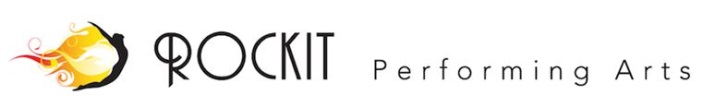 ConfidentialBANK DETAILS:NOTE: Details listed on this card will not be disclosed to the public.Name:Address:Postcode:Mobile:Email:Date of Birth:Bank:Account Name:BSB:Account No:CONTACT IN CASE OF AN EMERGENCYCONTACT IN CASE OF AN EMERGENCYCONTACT IN CASE OF AN EMERGENCYCONTACT IN CASE OF AN EMERGENCYCONTACT IN CASE OF AN EMERGENCYCONTACT IN CASE OF AN EMERGENCYCONTACT IN CASE OF AN EMERGENCYName:Relation:Relation:Address:Postcode:Postcode:Phone:Fax:Mobile:Email:Tax File Number:Superannuation Fund:Member Number:Are there any medical conditions we should be aware of?